 Ҡарар                         ПОСТАНОВЛЕНИЕ«28»  сентябрь  2021 й                               № 40                        «28» сентября  2021 г.О признании утратившим силу постановление главы  администрации сельского поселения Трунтаишевский  сельсовет муниципального района Альшеевский район Республики Башкортостан от 30 августа 2021 года  № 39                В связи  с выявлением технических ошибок в тексте извещения № 220921/10906447/02 от 22.09.2021 г., размещенным на официальном сайте Российской Федерации в информационно-телекоммуникационной сети «Интернет» для размещения информации о проведении торгов torgi.gov.ru Администрация сельского поселения Трунтаишевский  сельсовет муниципального района Альшеевский район Республики БашкортостанПОСТАНОВЛЯЕТ:Отменить постановление главы сельского поселения от 30.08.2021 г. № 39 «О проведении открытого аукциона на право заключения договора аренды земельного участка из земель сельскохозяйственного назначения».Аннулировать извещение № 220921/10906447/02 от 22.09.2021 г. (открытый аукцион)   3. Обнародовать настоящее постановление на информационном стенде в здании администрации сельского поселения и разместить на официальном сайте администрации сельского поселения в сети «Интернет».4. Настоящее постановление вступает в силу после его обнародования.5. Контроль за исполнением настоящего постановления оставляю за собой.        Глава сельского поселения                               Гареев А.С.БАШҠОРТОСТАН РЕСПУБЛИКАҺЫӘЛШӘЙ РАЙОНЫМУНИЦИПАЛЬ РАЙОНЫНЫҢТОРОНТАЙЫШ АУЫЛ СОВЕТЫАУЫЛ БИЛӘМӘҺЕХАКИМИӘТЕ(БАШҠОРТОСТАН РЕСПУБЛИКАҺЫӘЛШӘЙ РАЙОНЫТОРОНТАЙЫШ  АУЫЛ СОВЕТЫ)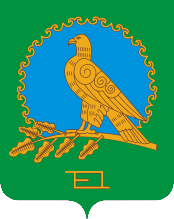           АДМИНИСТРАЦИЯСЕЛЬСКОГО ПОСЕЛЕНИЯТРУНТАИШЕВСКИЙ  СЕЛЬСОВЕТМУНИЦИПАЛЬНОГО РАЙОНААЛЬШЕЕВСКИЙ РАЙОНРЕСПУБЛИКИ БАШКОРТОСТАН(ТРУНТАИШЕВСКИЙ  СЕЛЬСОВЕТАЛЬШЕЕВСКОГО  РАЙОНАРЕСПУБЛИКИ БАШКОРТОСТАН)